СОВЕТ ДЕПУТАТОВ ЩЁЛКОВСКОГО МУНИЦИПАЛЬНОГО РАЙОНАМОСКОВСКОЙ ОБЛАСТИР Е Ш Е Н И Е от 27.02.2018 № 687/70О принятии в собственность Щёлковского муниципального района Московской областиимущества сельского поселения АнискинскоеЩёлковского муниципального районаВ соответствии с Гражданским кодексом Российской Федерации, Федеральным законом от 06.10.2003 №131-ФЗ «Об общих принципах организации местного самоуправления в Российской Федерации», в целях решения вопросов местного значения Щёлковского муниципального района по созданию условий для оказания медицинской помощи населению на территории района, Совет депутатов Щёлковского муниципального района Р Е Ш И Л:	1. Принять в собственность Щёлковского муниципального района Московской области имущество сельского поселения Анискинское Щёлковского муниципального района согласно приложению.	2. Администрации Щёлковского муниципального района осуществить мероприятия в соответствии с пунктом 1 настоящего решения. 3. Настоящее решение подлежит размещению на официальном сайте Администрации Щёлковского муниципального района.Исполняющий полномочияПредседателя Совета депутатовЩёлковского муниципального района 	                             С.Г. Игнатенко  			Приложение к решению Совета 			депутатов Щёлковского 	муниципального района 	Московской области	от 27.02.2018 № 687/70ПЕРЕЧЕНЬ имущества сельского поселения Анискинское Щёлковского муниципального района, принимаемого в собственность Щёлковского муниципального района Московской областиЗаместитель начальника Управления имущественных отношенийАдминистрации Щёлковского муниципального района				       Е.В. Лыжненко  № п/пНаименование имуществаАдрес места нахождения имуществаИндивидуализирующие характеристики имущества1КвартираМосковская область, Щёлковский район. Сельское поселение Анискинское, пос. Биокомбината, д. 6А, кв.1Площадь 31,1 кв.м., этаж 2, кадастровый номер 50:14:0030502:623, кадастровая стоимость 1796597,86 руб.2КвартираМосковская область, Щёлковский район. Сельское поселение Анискинское, пос. Биокомбината, д. 6А, кв.135Площадь 31,2 кв.м., этаж 2, кадастровый номер 50:14:0030502:757, кадастровая стоимость 1802374,70 руб.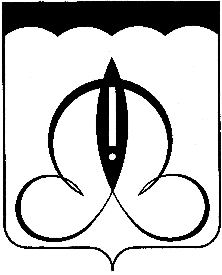 